№ 11 от  01.11.2015 год.Официально  в  номере:   О внесении изменений в Решение Думы  Брусничного сельского поселения«О бюджете Брусничного сельского поселения на  2015 год и плановый перио   2016 и 2017 годов» от 29.12.2014г. № 49.РОССИЙСКАЯ ФЕДЕРАЦИЯИркутская областьНижнеилимский районБрусничное сельское поселениеПОСТАНОВЛЕНИЕОт 27 октября 2015 г.                                                                                              №  26«Об утверждении Перечня мест массового пребывания людейв пределах территории Брусничного сельского поселения»На основании Федерального Закона от 06.03.2006 г. № 35-ФЗ « О противодействии терроризму», в соответствии с положениями постановления Правительства РФ от 25.03.2015 г.№ 272 « Об утверждении требований  к антитеррористической защищенности мест массового пребывания людей и объектов ( территорий) подлежащих обязательной охране полицией, и форм паспортов безопасности таких мест и объектов ( территорий), Администрация Брусничного сельского поселенияПОСТАНОВЛЯЕТ:Утвердить Перечень мест массового пребывания людей в пределах территорий поселения ( прилагается). Постановление опубликовать в Вестнике Администрации и Думы Брусничного  сельского поселения.Контроль за исполнением постановления оставляю за собой.Главы Брусничногосельского поселения                                                                                         В.Л. Белецкий Приложение №1Перечень мест с массовым пребыванием людей, расположенных на территории Брусничного сельского поселения.РОССИЙСКАЯ  ФЕДЕРАЦИЯИркутская областьНижнеилимский районДума  Брусничного сельского поселениямуниципального образованияОт «  28   »  октября   .Брусничное сельское поселение«О внесении изменений в Решение ДумыБрусничного сельского поселения«О бюджете Брусничного сельскогопоселения на  2015 год и плановый период 2016 и 2017 годов» от 29.12.2014г. № 49»В соответствии со статьей 153 Бюджетного кодекса РФ, Положением о бюджетном процессе в Брусничном  муниципальном образовании, заслушав  Главу Брусничного сельского поселения В.Л.Белецкого,              Дума Брусничного сельского поселения решила:                    Внести в решение Думы Брусничного сельского поселения от 29.12.2014г. № 49 «О бюджете Брусничного сельского поселения на 2015 год и плановый период 2016 и 2017 годов»  (с последующими изменениями и дополнениями) следующие изменения:1. Утвердить основные характеристики бюджета Брусничного сельского поселения на 2015 год:          общий объем доходов бюджета в сумме 5 518,5 тыс. рублей, в том числе безвозмездные поступления в сумме – 5 117,5 тыс. рублей, из них объем межбюджетных трансфертов, получаемых из других бюджетов бюджетной системы Российской Федерации, в сумме  5 117,5 тыс. рублей.           общий объем расходов бюджета в сумме   5 731,9 тыс. рублей.          размер дефицита бюджета Брусничного сельского поселения в сумме 213,4 тыс. рублей         Установить, что превышение дефицита бюджета Брусничного сельского поселения над ограничениями установленными статьей 92.1 Бюджетного Кодекса Российской Федерации, осуществлено в пределах суммы снижения остатков средств на счете по учету средств бюджета Брусничного МО в объеме 193,4 тыс. руб.           Дефицит бюджета Брусничного СП без учета суммы снижения остатков средств на счете по учету средств бюджета составляет 20,1 тыс. руб. или 5% общего годового объема доходов бюджета поселения без учета общего годового объема безвозмездных поступлений. 2.  Приложения № 1, 5, 7, 9, 13 изложить в новой редакции.3.  Данное решение опубликовать в СМИ.Глава Брусничногосельского  поселения                                                                                        В.Л. БелецкийПриложение № 1к решению Думы Брусничного сельского поселения 
«О внесении изменений в Решение ДумыБрусничного сельского поселения
«О бюджете Брусничного сельского поселения на  2015 год и плановый период
 2016 и 2017 годов» от 29.12.2014г. №49 »от " 28 " октября 2015г. №  43ВНЕСЕНИЕ ИЗМЕНЕНИЙ И ДОПОЛНЕНИЙ В ДОХОДНУЮ ЧАСТЬ БЮДЖЕТА БРУСНИЧНОГО СЕЛЬСКОГО ПОСЕЛЕНИЯ НА 2015 ГОДПриложение № 7 к решению Думы Брусничного сельского поселения 
«О внесении изменений в Решение Думы Брусничного сельского поселения
«О бюджете Брусничного сельского поселения на  2015 год и плановый период
 2016 и 2017 годов» от 29.12.2014г. № 49» от " 28" октября 2015г. № 43РАСПРЕДЕЛЕНИЕ БЮДЖЕТНЫХ АССИГНОВАНИЙ ПО РАЗДЕЛАМ, ПОДРАЗДЕЛАМ, ЦЕЛЕВЫМ СТАТЬЯМ И ГРУППАМ (ГРУППАМ И ПОДГРУППАМ) ВИДОВ РАСХОДОВ  КЛАССИФИКАЦИИ РАСХОДОВ БЮДЖЕТОВ НА 2015 ГОДПриложение № 5к решению Думы Брусничного сельского поселения «О внесении изменений в Решение Думы
Брусничного сельского поселения«О бюджете Брусничного сельского поселения на  2015 год и плановый период
 2016 и 2017 годов» от 29.12.2014г. №49 » от "28" октября   2015г. № 43 РАСПРЕДЕЛЕНИЕ БЮДЖЕТНЫХ АССИГНОВАНИЙ БЮДЖЕТА БРУСНИЧНОГО СЕЛЬСКОГО ПОСЕЛЕНИЯ ПО РАЗДЕЛАМ И ПОДРАЗДЕЛАМ КЛАССИФИКАЦИИ РАСХОДОВ БЮДЖЕТОВ НА 2015 ГОДПриложение № 9 к решению Думы  Бруснчного сельского поселения «О внесении изменений в Решение Думы
Брусничного сельского поселения «О бюджете Брусничного сельского поселения на  2015 год и плановый период
 2016 и 2017 годов» от 29.12.2014г. № 49» от " 28  "октября  2015г. № 43. ВЕДОМСТВЕННАЯ СТРУКТУРА РАСХОДОВ БЮДЖЕТА 
БРУСНИЧНОГО СЕЛЬСКОГО ПОСЕЛЕНИЯ НА 2015 ГОДПриложение № 13  к решению Думы  Брусничного сельского поселения  «О внесении изменений в Решение Думы
Брусничного сельского поселения «О бюджете Брусничного сельского поселения на  2015 год и плановый период  2016 и 2017 годов» от 29.12.2014г. №49 » от " 28 " октября  2015г. № 43ИСТОЧНИКИ ВНУТРЕННЕГО ФИНАНСИРОВАНИЯ ДЕФИЦИТА 
БЮДЖЕТА БРУСНИЧНОГО СЕЛЬСКОГО ПОСЕЛЕНИЯ   НА 2015 ГОД***************************************************************************************************************************************************************************************Учредители:                                                                   Администрация и Дума Брусничного сельского поселенияГлавный редактор – Белецкий  В.Л.Ответственный за выпуск – Белореченская О.Ю. «Вестник» Администрации и Думы Брусничного  сельскогоПоселения выходит 1 раз в месяц Бесплатно Тираж 20 экз.Ул. Ленина№9 тел. 51-1-60.№Наименование места с массовым пребываниемФактический адрес1Площадь у здания администрации п. Брусничныйул. Ленина 9 площадь возле зданияР Е Ш Е Н И Е  № 43Наименование платежейКод 
бюджетной классификацииПлан на 2015 годИсполнение на 01.10.2015 Внесение измененийУточненный планНаименование платежейКод 
бюджетной классификацииПлан на 2015 годИсполнение на 01.10.2015 Внесение измененийУточненный планНАЛОГОВЫЕ И НЕНАЛОГОВЫЕ ДОХОДЫ1 00 00000 00 0000 000401,00329,900,00401,00НАЛОГИ НА ПРИБЫЛЬ, ДОХОДЫ1 01 00000 00 0000 000243,00136,50-45,00198,00Налог на доходы физических лиц1 01 02000 00 0000 000243,00136,50-45,00198,00Налог на доходы физических лиц с доходов, источником которых является налоговый агент,  за исключением доходов, в отношении которых исчисление и уплата налога осуществляются в соответствии со статьями 227, 227.1 и 228 Налогового кодекса Российской Федерации1 01 02010 01 0000 110243,00136,50-45,00198,00НАЛОГИ НА ТОВАРЫ (РАБОТЫ, УСЛУГИ), РЕАЛИЗУЕМЫЕ НА ТЕРРИТОРИИ РОССИЙСКОЙ ФЕДЕРАЦИИ1 03 00000 00 0000 000147,00145,80147,00Акцизы по подакцизным товарам (продукции), производимым на территории Российской Федерации1 03 02000 01 0000 110147,00145,80147,00Доходы от уплаты акцизов на дизельное топливо, подлежащие распределению между бюджетами субъектов Российской Федерации и местными бюджетами с учетом установленных дифференцированных нормативов отчислений в местные бюджеты1 03 02230 01 0000 11057,0050,0057,00Доходы от уплаты акцизов на моторные масла для дизельных и (или) карбюраторных (инжекторных) двигателей, подлежащие распределению между бюджетами субъектов Российской Федерации и местными бюджетами с учетом установленных дифференцированных нормативов отчислений в местные бюджеты1 03 02240 01 0000 1101,001,401,00Доходы от уплаты акцизов на автомобильный бензин, подлежащие распределению между бюджетами субъектов Российской Федерации и местными бюджетами с учетом установленных дифференцированных нормативов отчислений в местные бюджеты1 03 02250 01 0000 11084,00100,4084,00Доходы от уплаты акцизов на прямогонный бензин, подлежащие распределению между бюджетами субъектов Российской Федерации и местными бюджетами с учетом установленных дифференцированных нормативов отчислений в местные бюджеты1 03 02260 01 0000 1105,00-6,005,00НАЛОГИ НА ИМУЩЕСТВО1 06 00000 00 0000 0001,0042,3047,0048,00Земельный налог1 06 06000 00 0000 0001,0042,3047,0048,00Земельный налог с организаций, обладающих земельным участком, расположенным в границах сельских поселений1 06 06033 10 0000 11038,5042,0042,00Земельный налог с физических лиц, обладающих земельным участком, расположенным в границах сельских поселений1 06 06043 10 0000 1101,003,805,006,00ГОСУДАРСТВЕННАЯ ПОШЛИНА1 08 00000 00 0000 00010,005,30-2,008,00Государственная пошлина за совершение нотариальных действий (за исключением действий, совершаемых консульскими учреждениями Российской Федерации)1 08 04000 01 0000 11010,005,30-2,008,00Государственная пошлина за совершение нотариальных действий должностными лицами органов местного самоуправления, уполномоченными в соответствии с законодательными актами Российской Федерации на совершение нотариальных действий1 08 04020 01 0000 11010,005,30-2,008,00БЕЗВОЗМЕЗДНЫЕ ПОСТУПЛЕНИЯ2 00 00000 00 0000 0005 110,004 093,807,505 117,50БЕЗВОЗМЕЗДНЫЕ ПОСТУПЛЕНИЯ ОТ ДРУГИХ БЮДЖЕТОВ БЮДЖЕТНОЙ СИСТЕМЫ РОССИЙСКОЙ ФЕДЕРАЦИИ2 02 00000 00 0000 0005 110,004 093,807,505 117,50Дотации бюджетам субъектов Российской Федерации и муниципальных образований2 02 01000 00 0000 1512 026,601 933,500,002 026,60Дотации на выравнивание бюджетной обеспеченности2 02 01001 00 0000 1512 026,601 933,500,002 026,60Дотации бюджетам сельских поселений на выравнивание бюджетной обеспеченности2 02 01001 10 0000 1512 026,601 933,500,002 026,60Субсидии бюджетам субъектов Российской Федерации и муниципальных образований (межбюджетные субсидии)2 02 02000 00 0000 1513 007,702 119,100,003 007,70Прочие субсидии2 02 02999 00 0000 1513 007,702 119,100,003 007,70Прочие субсидии бюджетам сельских поселений2 02 02999 10 0000 1513 007,702 119,100,003 007,70Субвенции бюджетам субъектов Российской Федерации и муниципальных образований 2 02 03000 00 0000 15175,7041,207,5083,20Субвенции бюджетам на осуществление первичного воинского учёта на территориях, где отсутствуют военные комиссариаты2 02 03015 00 0000 15175,0041,207,5082,50Субвенции бюджетам сельских поселений на осуществление первичного воинского учета на территориях, где отсутствуют военные комиссариаты2 02 03015 10 0000 15175,0041,207,5082,50Субвенции местным бюджетам на выполнение передаваемых полномочий субъектов Российской Федерации2 02 03024 00 0000 1510,700,000,000,70Субвенции бюджетам сельских поселений на выполнение передаваемых полномочий субъектов Российской Федерации2 02 03024 10 0000 1510,700,000,000,70ИТОГО ДОХОДОВ5 511,004 423,707,505 518,50тыс. руб.КФСРНаименование КФСРКЦСРНаименование КЦСРКВРНаименование КВРКОСГУАссигнования 2015  год0102Функционирование высшего должностного лица субъекта Российской Федерации и муниципального образования265,80102Функционирование высшего должностного лица субъекта Российской Федерации и муниципального образования2100000Функционирование органов местного самоуправления муниципального образования265,80102Функционирование высшего должностного лица субъекта Российской Федерации и муниципального образования2110000Обеспечение деятельности главы муниципального образования265,80102Функционирование высшего должностного лица субъекта Российской Федерации и муниципального образования2118100Обеспечение деятельности главы муниципального образования265,80102Функционирование высшего должностного лица субъекта Российской Федерации и муниципального образования2118100Обеспечение деятельности главы муниципального образования121Фонд оплаты труда государственных (муниципальных) органов и взносы по обязательному социальному страхованию265,80102Функционирование высшего должностного лица субъекта Российской Федерации и муниципального образования2118100Обеспечение деятельности главы муниципального образования121Фонд оплаты труда государственных (муниципальных) органов и взносы по обязательному социальному страхованию211161,30102Функционирование высшего должностного лица субъекта Российской Федерации и муниципального образования2118100Обеспечение деятельности главы муниципального образования121Фонд оплаты труда государственных (муниципальных) органов и взносы по обязательному социальному страхованию213104,40103Функционирование законодательных (представительных) органов государственной власти и представительных органов муниципальных образований281,00103Функционирование законодательных (представительных) органов государственной власти и представительных органов муниципальных образований2100000Функционирование органов местного самоуправления муниципального образования281,00103Функционирование законодательных (представительных) органов государственной власти и представительных органов муниципальных образований2120000Обеспечение деятельности Думы муниципального образования281,00103Функционирование законодательных (представительных) органов государственной власти и представительных органов муниципальных образований2128200Обеспечение выполнений функций органами местного самоуправления0,50103Функционирование законодательных (представительных) органов государственной власти и представительных органов муниципальных образований2128200Обеспечение выполнений функций органами местного самоуправления831Исполнение судебных актов Российской Федерации и мировых соглашений по возмещению вреда, причиненного в результате незаконных действий (бездействия) органов государственной власти (государственных органов), органов местного самоуправления либо должностных лиц этих органов, а также в результате деятельности казенных учреждений0,50103Функционирование законодательных (представительных) органов государственной власти и представительных органов муниципальных образований2128200Обеспечение выполнений функций органами местного самоуправления831Исполнение судебных актов Российской Федерации и мировых соглашений по возмещению вреда, причиненного в результате незаконных действий (бездействия) органов государственной власти (государственных органов), органов местного самоуправления либо должностных лиц этих органов, а также в результате деятельности казенных учреждений2900,50103Функционирование законодательных (представительных) органов государственной власти и представительных органов муниципальных образований2128600Обеспечение деятельности председателя Думы280,50103Функционирование законодательных (представительных) органов государственной власти и представительных органов муниципальных образований2128600Обеспечение деятельности председателя Думы121Фонд оплаты труда государственных (муниципальных) органов и взносы по обязательному социальному страхованию280,50103Функционирование законодательных (представительных) органов государственной власти и представительных органов муниципальных образований2128600Обеспечение деятельности председателя Думы121Фонд оплаты труда государственных (муниципальных) органов и взносы по обязательному социальному страхованию211210,00103Функционирование законодательных (представительных) органов государственной власти и представительных органов муниципальных образований2128600Обеспечение деятельности председателя Думы121Фонд оплаты труда государственных (муниципальных) органов и взносы по обязательному социальному страхованию21370,40104Функционирование Правительства Российской Федерации, высших исполнительных органов государственной власти субъектов Российской Федерации, местных администраций2 686,50104Функционирование Правительства Российской Федерации, высших исполнительных органов государственной власти субъектов Российской Федерации, местных администраций2100000Функционирование органов местного самоуправления муниципального образования2 686,50104Функционирование Правительства Российской Федерации, высших исполнительных органов государственной власти субъектов Российской Федерации, местных администраций2130000Обеспечение деятельности аппарата управления муниципального образования2 686,50104Функционирование Правительства Российской Федерации, высших исполнительных органов государственной власти субъектов Российской Федерации, местных администраций2138200Обеспечение выполнений функций органами местного самоуправления2 686,50104Функционирование Правительства Российской Федерации, высших исполнительных органов государственной власти субъектов Российской Федерации, местных администраций2138200Обеспечение выполнений функций органами местного самоуправления122,40104Функционирование Правительства Российской Федерации, высших исполнительных органов государственной власти субъектов Российской Федерации, местных администраций2138200Обеспечение выполнений функций органами местного самоуправления242Закупка товаров, работ, услуг в сфере информационно-коммуникационных технологий1,00104Функционирование Правительства Российской Федерации, высших исполнительных органов государственной власти субъектов Российской Федерации, местных администраций2138200Обеспечение выполнений функций органами местного самоуправления242Закупка товаров, работ, услуг в сфере информационно-коммуникационных технологий2211,00104Функционирование Правительства Российской Федерации, высших исполнительных органов государственной власти субъектов Российской Федерации, местных администраций2138200Обеспечение выполнений функций органами местного самоуправления244Прочая закупка товаров, работ и услуг для обеспечения государственных (муниципальных) нужд113,50104Функционирование Правительства Российской Федерации, высших исполнительных органов государственной власти субъектов Российской Федерации, местных администраций2138200Обеспечение выполнений функций органами местного самоуправления244Прочая закупка товаров, работ и услуг для обеспечения государственных (муниципальных) нужд223113,50104Функционирование Правительства Российской Федерации, высших исполнительных органов государственной власти субъектов Российской Федерации, местных администраций2138200Обеспечение выполнений функций органами местного самоуправления831Исполнение судебных актов Российской Федерации и мировых соглашений по возмещению вреда, причиненного в результате незаконных действий (бездействия) органов государственной власти (государственных органов), органов местного самоуправления либо должностных лиц этих органов, а также в результате деятельности казенных учреждений3,70104Функционирование Правительства Российской Федерации, высших исполнительных органов государственной власти субъектов Российской Федерации, местных администраций2138200Обеспечение выполнений функций органами местного самоуправления831Исполнение судебных актов Российской Федерации и мировых соглашений по возмещению вреда, причиненного в результате незаконных действий (бездействия) органов государственной власти (государственных органов), органов местного самоуправления либо должностных лиц этих органов, а также в результате деятельности казенных учреждений2903,70104Функционирование Правительства Российской Федерации, высших исполнительных органов государственной власти субъектов Российской Федерации, местных администраций2138200Обеспечение выполнений функций органами местного самоуправления852Уплата прочих налогов, сборов4,10104Функционирование Правительства Российской Федерации, высших исполнительных органов государственной власти субъектов Российской Федерации, местных администраций2138200Обеспечение выполнений функций органами местного самоуправления852Уплата прочих налогов, сборов2904,10104Функционирование Правительства Российской Федерации, высших исполнительных органов государственной власти субъектов Российской Федерации, местных администраций2138251Выполнение обязательств перед физ.лицами (мун.служащие, основной персонал)1 859,70104Функционирование Правительства Российской Федерации, высших исполнительных органов государственной власти субъектов Российской Федерации, местных администраций2138251Выполнение обязательств перед физ.лицами (мун.служащие, основной персонал)121Фонд оплаты труда государственных (муниципальных) органов и взносы по обязательному социальному страхованию1 859,70104Функционирование Правительства Российской Федерации, высших исполнительных органов государственной власти субъектов Российской Федерации, местных администраций2138251Выполнение обязательств перед физ.лицами (мун.служащие, основной персонал)121Фонд оплаты труда государственных (муниципальных) органов и взносы по обязательному социальному страхованию2111 475,90104Функционирование Правительства Российской Федерации, высших исполнительных органов государственной власти субъектов Российской Федерации, местных администраций2138251Выполнение обязательств перед физ.лицами (мун.служащие, основной персонал)121Фонд оплаты труда государственных (муниципальных) органов и взносы по обязательному социальному страхованию213383,70104Функционирование Правительства Российской Федерации, высших исполнительных органов государственной власти субъектов Российской Федерации, местных администраций2138252Выполнение обязательств возникших в результате принятия нормативных правовых актов органов местного самоуправления, предусматривающих предоставление межбюджетных трансфертов бюджетам других уровней бюджетной системы676,80104Функционирование Правительства Российской Федерации, высших исполнительных органов государственной власти субъектов Российской Федерации, местных администраций2138252Выполнение обязательств возникших в результате принятия нормативных правовых актов органов местного самоуправления, предусматривающих предоставление межбюджетных трансфертов бюджетам других уровней бюджетной системы121Фонд оплаты труда государственных (муниципальных) органов и взносы по обязательному социальному страхованию676,80104Функционирование Правительства Российской Федерации, высших исполнительных органов государственной власти субъектов Российской Федерации, местных администраций2138252Выполнение обязательств возникших в результате принятия нормативных правовых актов органов местного самоуправления, предусматривающих предоставление межбюджетных трансфертов бюджетам других уровней бюджетной системы121Фонд оплаты труда государственных (муниципальных) органов и взносы по обязательному социальному страхованию211506,60104Функционирование Правительства Российской Федерации, высших исполнительных органов государственной власти субъектов Российской Федерации, местных администраций2138252Выполнение обязательств возникших в результате принятия нормативных правовых актов органов местного самоуправления, предусматривающих предоставление межбюджетных трансфертов бюджетам других уровней бюджетной системы121Фонд оплаты труда государственных (муниципальных) органов и взносы по обязательному социальному страхованию213170,20104Функционирование Правительства Российской Федерации, высших исполнительных органов государственной власти субъектов Российской Федерации, местных администраций2138253Выполнение обязательств возникших в результате принятия нормативных правовых актов органов местного самоуправления, предусматривающих предоставление межбюджетных трансфертов бюджетам других уровней бюджетной системы27,60104Функционирование Правительства Российской Федерации, высших исполнительных органов государственной власти субъектов Российской Федерации, местных администраций2138253Выполнение обязательств возникших в результате принятия нормативных правовых актов органов местного самоуправления, предусматривающих предоставление межбюджетных трансфертов бюджетам других уровней бюджетной системы540Иные межбюджетные трансферты27,60104Функционирование Правительства Российской Федерации, высших исполнительных органов государственной власти субъектов Российской Федерации, местных администраций2138253Выполнение обязательств возникших в результате принятия нормативных правовых актов органов местного самоуправления, предусматривающих предоставление межбюджетных трансфертов бюджетам других уровней бюджетной системы540Иные межбюджетные трансферты25127,60106Обеспечение деятельности финансовых, налоговых и таможенных органов и органов финансового (финансово-бюджетного) надзора698,80106Обеспечение деятельности финансовых, налоговых и таможенных органов и органов финансового (финансово-бюджетного) надзора2100000Функционирование органов местного самоуправления муниципального образования698,80106Обеспечение деятельности финансовых, налоговых и таможенных органов и органов финансового (финансово-бюджетного) надзора2130000Обеспечение деятельности аппарата управления муниципального образования698,80106Обеспечение деятельности финансовых, налоговых и таможенных органов и органов финансового (финансово-бюджетного) надзора2138200Обеспечение выполнений функций органами местного самоуправления698,80106Обеспечение деятельности финансовых, налоговых и таможенных органов и органов финансового (финансово-бюджетного) надзора2138253Выполнение обязательств возникших в результате принятия нормативных правовых актов органов местного самоуправления, предусматривающих предоставление межбюджетных трансфертов бюджетам других уровней бюджетной системы698,80106Обеспечение деятельности финансовых, налоговых и таможенных органов и органов финансового (финансово-бюджетного) надзора2138253Выполнение обязательств возникших в результате принятия нормативных правовых актов органов местного самоуправления, предусматривающих предоставление межбюджетных трансфертов бюджетам других уровней бюджетной системы540Иные межбюджетные трансферты698,80106Обеспечение деятельности финансовых, налоговых и таможенных органов и органов финансового (финансово-бюджетного) надзора2138253Выполнение обязательств возникших в результате принятия нормативных правовых актов органов местного самоуправления, предусматривающих предоставление межбюджетных трансфертов бюджетам других уровней бюджетной системы540Иные межбюджетные трансферты251698,80107Обеспечение проведения выборов и референдумов75,00107Обеспечение проведения выборов и референдумов2200000Другие расходы в целях решения вопросов местного значения75,00107Обеспечение проведения выборов и референдумов2210000Проведение выборов и референдумов75,00107Обеспечение проведения выборов и референдумов2218400Выполнение функций органами местного самоуправления в целях решения вопросов местного значения75,00107Обеспечение проведения выборов и референдумов2218416Проведение выборов главы муниципального образования75,00107Обеспечение проведения выборов и референдумов2218416Проведение выборов главы муниципального образования880Специальные расходы75,00107Обеспечение проведения выборов и референдумов2218416Проведение выборов главы муниципального образования880Специальные расходы29075,00111Резервные фонды10,00111Резервные фонды2200000Другие расходы в целях решения вопросов местного значения10,00111Резервные фонды2220000Резервные фонды местных администраций10,00111Резервные фонды2228400Выполнение функций органами местного самоуправления в целях решения вопросов местного значения10,00111Резервные фонды2228407Резервные фонды10,00111Резервные фонды2228407Резервные фонды870Резервные средства10,00111Резервные фонды2228407Резервные фонды870Резервные средства29010,00113Другие общегосударственные вопросы2,80113Другие общегосударственные вопросы2200000Другие расходы в целях решения вопросов местного значения2,10113Другие общегосударственные вопросы2230000Выполнение других обязательств государства2,10113Другие общегосударственные вопросы2238400Выполнение функций органами местного самоуправления в целях решения вопросов местного значения2,10113Другие общегосударственные вопросы2238408Оценка недвижимости, признание прав и регулирование отношений по государственной и муниципальной собственности1,60113Другие общегосударственные вопросы2238408Оценка недвижимости, признание прав и регулирование отношений по государственной и муниципальной собственности852Уплата прочих налогов, сборов1,60113Другие общегосударственные вопросы2238408Оценка недвижимости, признание прав и регулирование отношений по государственной и муниципальной собственности852Уплата прочих налогов, сборов2901,60113Другие общегосударственные вопросы2238409Представительские расходы, членские взносы, денежные вознаграждения (почетные грамоты, благодарственные письма), приобретение подарков, цветов, венков, материальная помощь0,60113Другие общегосударственные вопросы2238409Представительские расходы, членские взносы, денежные вознаграждения (почетные грамоты, благодарственные письма), приобретение подарков, цветов, венков, материальная помощь852Уплата прочих налогов, сборов0,40113Другие общегосударственные вопросы2238409Представительские расходы, членские взносы, денежные вознаграждения (почетные грамоты, благодарственные письма), приобретение подарков, цветов, венков, материальная помощь852Уплата прочих налогов, сборов2900,40113Другие общегосударственные вопросы2238409Представительские расходы, членские взносы, денежные вознаграждения (почетные грамоты, благодарственные письма), приобретение подарков, цветов, венков, материальная помощь853Уплата иных платежей0,10113Другие общегосударственные вопросы2238409Представительские расходы, членские взносы, денежные вознаграждения (почетные грамоты, благодарственные письма), приобретение подарков, цветов, венков, материальная помощь853Уплата иных платежей2900,10113Другие общегосударственные вопросы9000000Непрограммные расходы0,70113Другие общегосударственные вопросы90А0000Обеспечение реализации полномочий министерства юстиции Иркутской области0,70113Другие общегосударственные вопросы90А0600Субвенции на осуществление областного государственного полномочия по определению перечня должностных лиц органов местного самоуправления, уполномоченных составлять протоколы об административных правонарушениях, предусмотренных отдельными законами Иркутской области об административной ответственности0,70113Другие общегосударственные вопросы90А0600Субвенции на осуществление областного государственного полномочия по определению перечня должностных лиц органов местного самоуправления, уполномоченных составлять протоколы об административных правонарушениях, предусмотренных отдельными законами Иркутской области об административной ответственности244Прочая закупка товаров, работ и услуг для обеспечения государственных (муниципальных) нужд0,70113Другие общегосударственные вопросы90А0600Субвенции на осуществление областного государственного полномочия по определению перечня должностных лиц органов местного самоуправления, уполномоченных составлять протоколы об административных правонарушениях, предусмотренных отдельными законами Иркутской области об административной ответственности244Прочая закупка товаров, работ и услуг для обеспечения государственных (муниципальных) нужд3400,70203Мобилизационная и вневойсковая подготовка82,50203Мобилизационная и вневойсковая подготовка7000000Государственная программа Иркутской области «Управление государственными финансами Иркутской области» на 2015-2020 годы82,50203Мобилизационная и вневойсковая подготовка7030000Подпрограмма «Создание условий для эффективного и ответственного управления муниципальными финансами, повышения устойчивости бюджетов муниципальных образований Иркутской области» на 2015 - 2020 годы82,50203Мобилизационная и вневойсковая подготовка7035118Субвенции на осуществление первичного воинского учета на территориях, где отсутствуют военные комиссариаты82,50203Мобилизационная и вневойсковая подготовка7035118Субвенции на осуществление первичного воинского учета на территориях, где отсутствуют военные комиссариаты121Фонд оплаты труда государственных (муниципальных) органов и взносы по обязательному социальному страхованию78,00203Мобилизационная и вневойсковая подготовка7035118Субвенции на осуществление первичного воинского учета на территориях, где отсутствуют военные комиссариаты121Фонд оплаты труда государственных (муниципальных) органов и взносы по обязательному социальному страхованию21154,50203Мобилизационная и вневойсковая подготовка7035118Субвенции на осуществление первичного воинского учета на территориях, где отсутствуют военные комиссариаты121Фонд оплаты труда государственных (муниципальных) органов и взносы по обязательному социальному страхованию21323,50203Мобилизационная и вневойсковая подготовка7035118Субвенции на осуществление первичного воинского учета на территориях, где отсутствуют военные комиссариаты122Иные выплаты персоналу государственных (муниципальных) органов, за исключением фонда оплаты труда2,00203Мобилизационная и вневойсковая подготовка7035118Субвенции на осуществление первичного воинского учета на территориях, где отсутствуют военные комиссариаты122Иные выплаты персоналу государственных (муниципальных) органов, за исключением фонда оплаты труда2222,00203Мобилизационная и вневойсковая подготовка7035118Субвенции на осуществление первичного воинского учета на территориях, где отсутствуют военные комиссариаты242Закупка товаров, работ, услуг в сфере информационно-коммуникационных технологий2,00203Мобилизационная и вневойсковая подготовка7035118Субвенции на осуществление первичного воинского учета на территориях, где отсутствуют военные комиссариаты242Закупка товаров, работ, услуг в сфере информационно-коммуникационных технологий2212,00203Мобилизационная и вневойсковая подготовка7035118Субвенции на осуществление первичного воинского учета на территориях, где отсутствуют военные комиссариаты244Прочая закупка товаров, работ и услуг для обеспечения государственных (муниципальных) нужд0,50203Мобилизационная и вневойсковая подготовка7035118Субвенции на осуществление первичного воинского учета на территориях, где отсутствуют военные комиссариаты244Прочая закупка товаров, работ и услуг для обеспечения государственных (муниципальных) нужд3400,50309Защита населения и территории от последствий чрезвычайных ситуаций природного и техногенного характера, гражданская оборона98,00309Защита населения и территории от последствий чрезвычайных ситуаций природного и техногенного характера, гражданская оборона4000000Проект "Народные инициативы"98,00309Защита населения и территории от последствий чрезвычайных ситуаций природного и техногенного характера, гражданская оборона4010000Реализация мероприятий перечня проектов народных инициатив98,00309Защита населения и территории от последствий чрезвычайных ситуаций природного и техногенного характера, гражданская оборона4018400Реализация мероприятий перечня проектов народных инициатив98,00309Защита населения и территории от последствий чрезвычайных ситуаций природного и техногенного характера, гражданская оборона4018401софинансирование мероприятий перечня проектов народных инициатив4,90309Защита населения и территории от последствий чрезвычайных ситуаций природного и техногенного характера, гражданская оборона4018401софинансирование мероприятий перечня проектов народных инициатив244Прочая закупка товаров, работ и услуг для обеспечения государственных (муниципальных) нужд4,90309Защита населения и территории от последствий чрезвычайных ситуаций природного и техногенного характера, гражданская оборона4018401софинансирование мероприятий перечня проектов народных инициатив244Прочая закупка товаров, работ и услуг для обеспечения государственных (муниципальных) нужд3104,90309Защита населения и территории от последствий чрезвычайных ситуаций природного и техногенного характера, гражданская оборона4018402реализация мероприятий перечня проектов народных инициатив93,10309Защита населения и территории от последствий чрезвычайных ситуаций природного и техногенного характера, гражданская оборона4018402реализация мероприятий перечня проектов народных инициатив244Прочая закупка товаров, работ и услуг для обеспечения государственных (муниципальных) нужд93,10309Защита населения и территории от последствий чрезвычайных ситуаций природного и техногенного характера, гражданская оборона4018402реализация мероприятий перечня проектов народных инициатив244Прочая закупка товаров, работ и услуг для обеспечения государственных (муниципальных) нужд31093,10409Дорожное хозяйство (дорожные фонды)320,90409Дорожное хозяйство (дорожные фонды)2400000Решение вопросов в области национальной экономики320,90409Дорожное хозяйство (дорожные фонды)2420000Дорожное хозяйство (дорожные фонды)320,90409Дорожное хозяйство (дорожные фонды)2428400Выполнение функций органами местного самоуправления в целях решения вопросов местного значения320,90409Дорожное хозяйство (дорожные фонды)2428450Дорожные фонды (дорожное хозяйство)320,90409Дорожное хозяйство (дорожные фонды)2428450Дорожные фонды (дорожное хозяйство)244Прочая закупка товаров, работ и услуг для обеспечения государственных (муниципальных) нужд320,90409Дорожное хозяйство (дорожные фонды)2428450Дорожные фонды (дорожное хозяйство)244Прочая закупка товаров, работ и услуг для обеспечения государственных (муниципальных) нужд225320,90502Коммунальное хозяйство0,50502Коммунальное хозяйство2500000Жилищно-коммунальное хозяйство0,50502Коммунальное хозяйство2520000Коммунальное хозяйство0,50502Коммунальное хозяйство2528400Выполнение функций органами местного самоуправления в целях решения вопросов местного значения0,50502Коммунальное хозяйство2528451Муниципальная программа "Информирование населения сельского и городского поселения Нижнеилимского района о принимаемых мерах в сфере жилищно-коммунального хозяйства и по вопросам развития общественного контроля в этой сфере" на 2015-2017 годы0,50502Коммунальное хозяйство2528451Муниципальная программа "Информирование населения сельского и городского поселения Нижнеилимского района о принимаемых мерах в сфере жилищно-коммунального хозяйства и по вопросам развития общественного контроля в этой сфере" на 2015-2017 годы244Прочая закупка товаров, работ и услуг для обеспечения государственных (муниципальных) нужд0,50502Коммунальное хозяйство2528451Муниципальная программа "Информирование населения сельского и городского поселения Нижнеилимского района о принимаемых мерах в сфере жилищно-коммунального хозяйства и по вопросам развития общественного контроля в этой сфере" на 2015-2017 годы244Прочая закупка товаров, работ и услуг для обеспечения государственных (муниципальных) нужд3400,50503Благоустройство58,10503Благоустройство2500000Жилищно-коммунальное хозяйство58,10503Благоустройство2530000Благоустройство58,10503Благоустройство2538400Выполнение функций органами местного самоуправления в целях решения вопросов местного значения58,10503Благоустройство2538453Уличное освещение57,20503Благоустройство2538453Уличное освещение244Прочая закупка товаров, работ и услуг для обеспечения государственных (муниципальных) нужд57,20503Благоустройство2538453Уличное освещение244Прочая закупка товаров, работ и услуг для обеспечения государственных (муниципальных) нужд22357,20503Благоустройство2538456Прочие мероприятия по благоустройству1,00503Благоустройство2538456Прочие мероприятия по благоустройству244Прочая закупка товаров, работ и услуг для обеспечения государственных (муниципальных) нужд1,00503Благоустройство2538456Прочие мероприятия по благоустройству244Прочая закупка товаров, работ и услуг для обеспечения государственных (муниципальных) нужд2251,00801Культура1 044,00801Культура2800000Культура1 044,00801Культура2820000Библиотеки /Обеспечение деятельности (оказание услуг) подведомственных учреждений1 044,00801Культура2828300Обеспечение деятельности (оказание услуг) муниципальных учреждений1 044,00801Культура2828300Обеспечение деятельности (оказание услуг) муниципальных учреждений93,30801Культура2828300Обеспечение деятельности (оказание услуг) муниципальных учреждений242Закупка товаров, работ, услуг в сфере информационно-коммуникационных технологий5,60801Культура2828300Обеспечение деятельности (оказание услуг) муниципальных учреждений242Закупка товаров, работ, услуг в сфере информационно-коммуникационных технологий2265,60801Культура2828300Обеспечение деятельности (оказание услуг) муниципальных учреждений244Прочая закупка товаров, работ и услуг для обеспечения государственных (муниципальных) нужд87,70801Культура2828300Обеспечение деятельности (оказание услуг) муниципальных учреждений244Прочая закупка товаров, работ и услуг для обеспечения государственных (муниципальных) нужд22387,70801Культура2828300Обеспечение деятельности (оказание услуг) муниципальных учреждений831Исполнение судебных актов Российской Федерации и мировых соглашений по возмещению вреда, причиненного в результате незаконных действий (бездействия) органов государственной власти (государственных органов), органов местного самоуправления либо должностных лиц этих органов, а также в результате деятельности казенных учреждений0,10801Культура2828300Обеспечение деятельности (оказание услуг) муниципальных учреждений831Исполнение судебных актов Российской Федерации и мировых соглашений по возмещению вреда, причиненного в результате незаконных действий (бездействия) органов государственной власти (государственных органов), органов местного самоуправления либо должностных лиц этих органов, а также в результате деятельности казенных учреждений2900,10801Культура2828351Выполнение обязательств перед физ.лицами (мун.служащие, основной персонал)808,30801Культура2828351Выполнение обязательств перед физ.лицами (мун.служащие, основной персонал)111Фонд оплаты труда казенных учреждений и взносы по обязательному социальному страхованию808,30801Культура2828351Выполнение обязательств перед физ.лицами (мун.служащие, основной персонал)111Фонд оплаты труда казенных учреждений и взносы по обязательному социальному страхованию211572,00801Культура2828351Выполнение обязательств перед физ.лицами (мун.служащие, основной персонал)111Фонд оплаты труда казенных учреждений и взносы по обязательному социальному страхованию213236,20801Культура2828352Выполнение обязательств перед физ.лицами (прочий персонал)142,40801Культура2828352Выполнение обязательств перед физ.лицами (прочий персонал)111Фонд оплаты труда казенных учреждений и взносы по обязательному социальному страхованию142,40801Культура2828352Выполнение обязательств перед физ.лицами (прочий персонал)111Фонд оплаты труда казенных учреждений и взносы по обязательному социальному страхованию211108,50801Культура2828352Выполнение обязательств перед физ.лицами (прочий персонал)111Фонд оплаты труда казенных учреждений и взносы по обязательному социальному страхованию21333,91001Пенсионное обеспечение108,01001Пенсионное обеспечение2900000Социальная политика108,01001Пенсионное обеспечение2910000Пенсионное обеспечение108,01001Пенсионное обеспечение2918500Социальные выплаты108,01001Пенсионное обеспечение2918510Доплаты к пенсиям муниципальных служащих108,01001Пенсионное обеспечение2918510Доплаты к пенсиям муниципальных служащих312Иные пенсии, социальные доплаты к пенсиям81,31001Пенсионное обеспечение2918510Доплаты к пенсиям муниципальных служащих312Иные пенсии, социальные доплаты к пенсиям26381,31001Пенсионное обеспечение2918510Доплаты к пенсиям муниципальных служащих321Пособия, компенсации и иные социальные выплаты гражданам, кроме публичных нормативных обязательств26,71001Пенсионное обеспечение2918510Доплаты к пенсиям муниципальных служащих321Пособия, компенсации и иные социальные выплаты гражданам, кроме публичных нормативных обязательств26326,7Итого5 731,9(тыс.р..)НаименованиеРзПРПлан на 2015 годизменениеИсполнение на 01.10.2015 годУточненный план на 2015 годОБЩЕГОСУДАРСТВЕННЫЕ ВОПРОСЫ01.003 764,1255,82 978,84 019,9Функционирование высшего должностного лица субъекта Российской Федерации и муниципального образования01.02318,0-52,2226,9265,8Функционирование законодательных (представительных) органов государственной власти и представительных органов муниципальных образований01.03167,6113,4246,6281,0Функционирование Правительства РФ, высших исполнительных органов государственной власти субъектов РФ, местных администраций01.042 491,9194,62 135,52 686,5Обеспечение деятельности финансовых, налоговых и таможенных органов и органов финансового (финансово-бюджетного) надзора01.06698,80,0294,4698,8Обеспечение проведения выборов и референдумов01.0775,00,075,075,0Резервные фонды01.1110,00,00,010,0Другие общегосударственные вопросы01.132,80,00,42,8НАЦИОНАЛЬНАЯ ОБОРОНА02.0075,07,538,382,5Мобилизационная и вневойсковая подготовка02.0375,07,538,382,5НАЦИОНАЛЬНАЯ БЕЗОПАСНОСТЬ И ПРАВООХРАНИТЕЛЬНАЯ ДЕЯТЕЛЬНОСТЬ03.0098,00,04,998,0Защита населения и территории от последствий чрезвычайных ситуаций природного и техногенного характера, гражданская оборона03.0998,00,04,998,0НАЦИОНАЛЬНАЯ ЭКОНОМИКА04.00320,90,00,0320,9Дорожное хозяйство (дорожные фонды)04.09320,90,00,0320,9ЖИЛИЩНО-КОММУНАЛЬНОЕ ХОЗЯЙСТВО05.0084,9-26,337,158,6Коммунальное хозяйство05.020,50,00,00,5Благоустройство05.0384,4-26,337,158,1КУЛЬТУРА, КИНЕМАТОГРАФИЯ08.001 273,5-229,5909,11 044,0Культура08.011 273,5-229,5909,11 044,0СОЦИАЛЬНАЯ ПОЛИТИКА10.00108,00,081,4108,0Пенсионное обеспечение10.01108,00,081,4108,0ИТОГО:5 724,47,54 049,65 731,9тыс. руб.КВСРНаименование КВСРКФСРНаименование КФСРКЦСРНаименование КЦСРКВРНаименование КВРКОСГУАссигнования 2015  год903Администрация Брусничного сельского поселения Нижнеилимского района5 410,9903Администрация Брусничного сельского поселения Нижнеилимского района0102Функционирование высшего должностного лица субъекта Российской Федерации и муниципального образования265,8903Администрация Брусничного сельского поселения Нижнеилимского района0102Функционирование высшего должностного лица субъекта Российской Федерации и муниципального образования2100000Функционирование органов местного самоуправления муниципального образования265,8903Администрация Брусничного сельского поселения Нижнеилимского района0102Функционирование высшего должностного лица субъекта Российской Федерации и муниципального образования2110000Обеспечение деятельности главы муниципального образования265,8903Администрация Брусничного сельского поселения Нижнеилимского района0102Функционирование высшего должностного лица субъекта Российской Федерации и муниципального образования2118100Обеспечение деятельности главы муниципального образования265,8903Администрация Брусничного сельского поселения Нижнеилимского района0102Функционирование высшего должностного лица субъекта Российской Федерации и муниципального образования2118100Обеспечение деятельности главы муниципального образования121Фонд оплаты труда государственных (муниципальных) органов и взносы по обязательному социальному страхованию211161,3903Администрация Брусничного сельского поселения Нижнеилимского района0102Функционирование высшего должностного лица субъекта Российской Федерации и муниципального образования2118100Обеспечение деятельности главы муниципального образования121Фонд оплаты труда государственных (муниципальных) органов и взносы по обязательному социальному страхованию213104,4903Администрация Брусничного сельского поселения Нижнеилимского района0104Функционирование Правительства Российской Федерации, высших исполнительных органов государственной власти субъектов Российской Федерации, местных администраций2 686,5903Администрация Брусничного сельского поселения Нижнеилимского района0104Функционирование Правительства Российской Федерации, высших исполнительных органов государственной власти субъектов Российской Федерации, местных администраций2100000Функционирование органов местного самоуправления муниципального образования2 686,5903Администрация Брусничного сельского поселения Нижнеилимского района0104Функционирование Правительства Российской Федерации, высших исполнительных органов государственной власти субъектов Российской Федерации, местных администраций2130000Обеспечение деятельности аппарата управления муниципального образования2 686,5903Администрация Брусничного сельского поселения Нижнеилимского района0104Функционирование Правительства Российской Федерации, высших исполнительных органов государственной власти субъектов Российской Федерации, местных администраций2138200Обеспечение выполнений функций органами местного самоуправления2 686,5903Администрация Брусничного сельского поселения Нижнеилимского района0104Функционирование Правительства Российской Федерации, высших исполнительных органов государственной власти субъектов Российской Федерации, местных администраций2138200Обеспечение выполнений функций органами местного самоуправления122,4903Администрация Брусничного сельского поселения Нижнеилимского района0104Функционирование Правительства Российской Федерации, высших исполнительных органов государственной власти субъектов Российской Федерации, местных администраций2138200Обеспечение выполнений функций органами местного самоуправления242Закупка товаров, работ, услуг в сфере информационно-коммуникационных технологий2211,0903Администрация Брусничного сельского поселения Нижнеилимского района0104Функционирование Правительства Российской Федерации, высших исполнительных органов государственной власти субъектов Российской Федерации, местных администраций2138200Обеспечение выполнений функций органами местного самоуправления244Прочая закупка товаров, работ и услуг для обеспечения государственных (муниципальных) нужд223113,5903Администрация Брусничного сельского поселения Нижнеилимского района0104Функционирование Правительства Российской Федерации, высших исполнительных органов государственной власти субъектов Российской Федерации, местных администраций2138200Обеспечение выполнений функций органами местного самоуправления831Исполнение судебных актов Российской Федерации и мировых соглашений по возмещению вреда, причиненного в результате незаконных действий (бездействия) органов государственной власти (государственных органов), органов местного самоуправления либо должностных лиц этих органов, а также в результате деятельности казенных учреждений2903,7903Администрация Брусничного сельского поселения Нижнеилимского района0104Функционирование Правительства Российской Федерации, высших исполнительных органов государственной власти субъектов Российской Федерации, местных администраций2138200Обеспечение выполнений функций органами местного самоуправления852Уплата прочих налогов, сборов2904,1903Администрация Брусничного сельского поселения Нижнеилимского района0104Функционирование Правительства Российской Федерации, высших исполнительных органов государственной власти субъектов Российской Федерации, местных администраций2138251Выполнение обязательств перед физ.лицами (мун.служащие, основной персонал)1 859,7903Администрация Брусничного сельского поселения Нижнеилимского района0104Функционирование Правительства Российской Федерации, высших исполнительных органов государственной власти субъектов Российской Федерации, местных администраций2138251Выполнение обязательств перед физ.лицами (мун.служащие, основной персонал)121Фонд оплаты труда государственных (муниципальных) органов и взносы по обязательному социальному страхованию2111 475,9903Администрация Брусничного сельского поселения Нижнеилимского района0104Функционирование Правительства Российской Федерации, высших исполнительных органов государственной власти субъектов Российской Федерации, местных администраций2138251Выполнение обязательств перед физ.лицами (мун.служащие, основной персонал)121Фонд оплаты труда государственных (муниципальных) органов и взносы по обязательному социальному страхованию213383,7903Администрация Брусничного сельского поселения Нижнеилимского района0104Функционирование Правительства Российской Федерации, высших исполнительных органов государственной власти субъектов Российской Федерации, местных администраций2138252Выполнение обязательств возникших в результате принятия нормативных правовых актов органов местного самоуправления, предусматривающих предоставление межбюджетных трансфертов бюджетам других уровней бюджетной системы676,8903Администрация Брусничного сельского поселения Нижнеилимского района0104Функционирование Правительства Российской Федерации, высших исполнительных органов государственной власти субъектов Российской Федерации, местных администраций2138252Выполнение обязательств возникших в результате принятия нормативных правовых актов органов местного самоуправления, предусматривающих предоставление межбюджетных трансфертов бюджетам других уровней бюджетной системы121Фонд оплаты труда государственных (муниципальных) органов и взносы по обязательному социальному страхованию211506,6903Администрация Брусничного сельского поселения Нижнеилимского района0104Функционирование Правительства Российской Федерации, высших исполнительных органов государственной власти субъектов Российской Федерации, местных администраций2138252Выполнение обязательств возникших в результате принятия нормативных правовых актов органов местного самоуправления, предусматривающих предоставление межбюджетных трансфертов бюджетам других уровней бюджетной системы121Фонд оплаты труда государственных (муниципальных) органов и взносы по обязательному социальному страхованию213170,2903Администрация Брусничного сельского поселения Нижнеилимского района0104Функционирование Правительства Российской Федерации, высших исполнительных органов государственной власти субъектов Российской Федерации, местных администраций2138253Выполнение обязательств возникших в результате принятия нормативных правовых актов органов местного самоуправления, предусматривающих предоставление межбюджетных трансфертов бюджетам других уровней бюджетной системы27,6903Администрация Брусничного сельского поселения Нижнеилимского района0104Функционирование Правительства Российской Федерации, высших исполнительных органов государственной власти субъектов Российской Федерации, местных администраций2138253Выполнение обязательств возникших в результате принятия нормативных правовых актов органов местного самоуправления, предусматривающих предоставление межбюджетных трансфертов бюджетам других уровней бюджетной системы540Иные межбюджетные трансферты25127,6903Администрация Брусничного сельского поселения Нижнеилимского района0106Обеспечение деятельности финансовых, налоговых и таможенных органов и органов финансового (финансово-бюджетного) надзора658,6903Администрация Брусничного сельского поселения Нижнеилимского района0106Обеспечение деятельности финансовых, налоговых и таможенных органов и органов финансового (финансово-бюджетного) надзора2100000Функционирование органов местного самоуправления муниципального образования658,6903Администрация Брусничного сельского поселения Нижнеилимского района0106Обеспечение деятельности финансовых, налоговых и таможенных органов и органов финансового (финансово-бюджетного) надзора2130000Обеспечение деятельности аппарата управления муниципального образования658,6903Администрация Брусничного сельского поселения Нижнеилимского района0106Обеспечение деятельности финансовых, налоговых и таможенных органов и органов финансового (финансово-бюджетного) надзора2138200Обеспечение выполнений функций органами местного самоуправления658,6903Администрация Брусничного сельского поселения Нижнеилимского района0106Обеспечение деятельности финансовых, налоговых и таможенных органов и органов финансового (финансово-бюджетного) надзора2138253Выполнение обязательств возникших в результате принятия нормативных правовых актов органов местного самоуправления, предусматривающих предоставление межбюджетных трансфертов бюджетам других уровней бюджетной системы658,6903Администрация Брусничного сельского поселения Нижнеилимского района0106Обеспечение деятельности финансовых, налоговых и таможенных органов и органов финансового (финансово-бюджетного) надзора2138253Выполнение обязательств возникших в результате принятия нормативных правовых актов органов местного самоуправления, предусматривающих предоставление межбюджетных трансфертов бюджетам других уровней бюджетной системы540Иные межбюджетные трансферты251658,6903Администрация Брусничного сельского поселения Нижнеилимского района0107Обеспечение проведения выборов и референдумов75,0903Администрация Брусничного сельского поселения Нижнеилимского района0107Обеспечение проведения выборов и референдумов2200000Другие расходы в целях решения вопросов местного значения75,0903Администрация Брусничного сельского поселения Нижнеилимского района0107Обеспечение проведения выборов и референдумов2210000Проведение выборов и референдумов75,0903Администрация Брусничного сельского поселения Нижнеилимского района0107Обеспечение проведения выборов и референдумов2218400Выполнение функций органами местного самоуправления в целях решения вопросов местного значения75,0903Администрация Брусничного сельского поселения Нижнеилимского района0107Обеспечение проведения выборов и референдумов2218416Проведение выборов главы муниципального образования75,0903Администрация Брусничного сельского поселения Нижнеилимского района0107Обеспечение проведения выборов и референдумов2218416Проведение выборов главы муниципального образования880Специальные расходы29075,0903Администрация Брусничного сельского поселения Нижнеилимского района0111Резервные фонды10,0903Администрация Брусничного сельского поселения Нижнеилимского района0111Резервные фонды2200000Другие расходы в целях решения вопросов местного значения10,0903Администрация Брусничного сельского поселения Нижнеилимского района0111Резервные фонды2220000Резервные фонды местных администраций10,0903Администрация Брусничного сельского поселения Нижнеилимского района0111Резервные фонды2228400Выполнение функций органами местного самоуправления в целях решения вопросов местного значения10,0903Администрация Брусничного сельского поселения Нижнеилимского района0111Резервные фонды2228407Резервные фонды10,0903Администрация Брусничного сельского поселения Нижнеилимского района0111Резервные фонды2228407Резервные фонды870Резервные средства29010,0903Администрация Брусничного сельского поселения Нижнеилимского района0113Другие общегосударственные вопросы2,8903Администрация Брусничного сельского поселения Нижнеилимского района0113Другие общегосударственные вопросы2200000Другие расходы в целях решения вопросов местного значения2,1903Администрация Брусничного сельского поселения Нижнеилимского района0113Другие общегосударственные вопросы2230000Выполнение других обязательств государства2,1903Администрация Брусничного сельского поселения Нижнеилимского района0113Другие общегосударственные вопросы2238400Выполнение функций органами местного самоуправления в целях решения вопросов местного значения2,1903Администрация Брусничного сельского поселения Нижнеилимского района0113Другие общегосударственные вопросы2238408Оценка недвижимости, признание прав и регулирование отношений по государственной и муниципальной собственности1,6903Администрация Брусничного сельского поселения Нижнеилимского района0113Другие общегосударственные вопросы2238408Оценка недвижимости, признание прав и регулирование отношений по государственной и муниципальной собственности852Уплата прочих налогов, сборов2901,6903Администрация Брусничного сельского поселения Нижнеилимского района0113Другие общегосударственные вопросы2238409Представительские расходы, членские взносы, денежные вознаграждения (почетные грамоты, благодарственные письма), приобретение подарков, цветов, венков, материальная помощь0,6903Администрация Брусничного сельского поселения Нижнеилимского района0113Другие общегосударственные вопросы2238409Представительские расходы, членские взносы, денежные вознаграждения (почетные грамоты, благодарственные письма), приобретение подарков, цветов, венков, материальная помощь852Уплата прочих налогов, сборов2900,4903Администрация Брусничного сельского поселения Нижнеилимского района0113Другие общегосударственные вопросы2238409Представительские расходы, членские взносы, денежные вознаграждения (почетные грамоты, благодарственные письма), приобретение подарков, цветов, венков, материальная помощь853Уплата иных платежей2900,1903Администрация Брусничного сельского поселения Нижнеилимского района0113Другие общегосударственные вопросы9000000Непрограммные расходы0,7903Администрация Брусничного сельского поселения Нижнеилимского района0113Другие общегосударственные вопросы90А0000Обеспечение реализации полномочий министерства юстиции Иркутской области0,7903Администрация Брусничного сельского поселения Нижнеилимского района0113Другие общегосударственные вопросы90А0600Субвенции на осуществление областного государственного полномочия по определению перечня должностных лиц органов местного самоуправления, уполномоченных составлять протоколы об административных правонарушениях, предусмотренных отдельными законами Иркутской области об административной ответственности0,7903Администрация Брусничного сельского поселения Нижнеилимского района0113Другие общегосударственные вопросы90А0600Субвенции на осуществление областного государственного полномочия по определению перечня должностных лиц органов местного самоуправления, уполномоченных составлять протоколы об административных правонарушениях, предусмотренных отдельными законами Иркутской области об административной ответственности244Прочая закупка товаров, работ и услуг для обеспечения государственных (муниципальных) нужд3400,7903Администрация Брусничного сельского поселения Нижнеилимского района0203Мобилизационная и вневойсковая подготовка82,5903Администрация Брусничного сельского поселения Нижнеилимского района0203Мобилизационная и вневойсковая подготовка7000000Государственная программа Иркутской области «Управление государственными финансами Иркутской области» на 2015-2020 годы82,5903Администрация Брусничного сельского поселения Нижнеилимского района0203Мобилизационная и вневойсковая подготовка7030000Подпрограмма «Создание условий для эффективного и ответственного управления муниципальными финансами, повышения устойчивости бюджетов муниципальных образований Иркутской области» на 2015 - 2020 годы82,5903Администрация Брусничного сельского поселения Нижнеилимского района0203Мобилизационная и вневойсковая подготовка7035118Субвенции на осуществление первичного воинского учета на территориях, где отсутствуют военные комиссариаты82,5903Администрация Брусничного сельского поселения Нижнеилимского района0203Мобилизационная и вневойсковая подготовка7035118Субвенции на осуществление первичного воинского учета на территориях, где отсутствуют военные комиссариаты121Фонд оплаты труда государственных (муниципальных) органов и взносы по обязательному социальному страхованию21154,5903Администрация Брусничного сельского поселения Нижнеилимского района0203Мобилизационная и вневойсковая подготовка7035118Субвенции на осуществление первичного воинского учета на территориях, где отсутствуют военные комиссариаты121Фонд оплаты труда государственных (муниципальных) органов и взносы по обязательному социальному страхованию21323,5903Администрация Брусничного сельского поселения Нижнеилимского района0203Мобилизационная и вневойсковая подготовка7035118Субвенции на осуществление первичного воинского учета на территориях, где отсутствуют военные комиссариаты122Иные выплаты персоналу государственных (муниципальных) органов, за исключением фонда оплаты труда2222,0903Администрация Брусничного сельского поселения Нижнеилимского района0203Мобилизационная и вневойсковая подготовка7035118Субвенции на осуществление первичного воинского учета на территориях, где отсутствуют военные комиссариаты242Закупка товаров, работ, услуг в сфере информационно-коммуникационных технологий2212,0903Администрация Брусничного сельского поселения Нижнеилимского района0203Мобилизационная и вневойсковая подготовка7035118Субвенции на осуществление первичного воинского учета на территориях, где отсутствуют военные комиссариаты244Прочая закупка товаров, работ и услуг для обеспечения государственных (муниципальных) нужд3400,5903Администрация Брусничного сельского поселения Нижнеилимского района0309Защита населения и территории от последствий чрезвычайных ситуаций природного и техногенного характера, гражданская оборона98,0903Администрация Брусничного сельского поселения Нижнеилимского района0309Защита населения и территории от последствий чрезвычайных ситуаций природного и техногенного характера, гражданская оборона4000000Проект "Народные инициативы"98,0903Администрация Брусничного сельского поселения Нижнеилимского района0309Защита населения и территории от последствий чрезвычайных ситуаций природного и техногенного характера, гражданская оборона4010000Реализация мероприятий перечня проектов народных инициатив98,0903Администрация Брусничного сельского поселения Нижнеилимского района0309Защита населения и территории от последствий чрезвычайных ситуаций природного и техногенного характера, гражданская оборона4018400Реализация мероприятий перечня проектов народных инициатив98,0903Администрация Брусничного сельского поселения Нижнеилимского района0309Защита населения и территории от последствий чрезвычайных ситуаций природного и техногенного характера, гражданская оборона4018401софинансирование мероприятий перечня проектов народных инициатив4,9903Администрация Брусничного сельского поселения Нижнеилимского района0309Защита населения и территории от последствий чрезвычайных ситуаций природного и техногенного характера, гражданская оборона4018401софинансирование мероприятий перечня проектов народных инициатив244Прочая закупка товаров, работ и услуг для обеспечения государственных (муниципальных) нужд3104,9903Администрация Брусничного сельского поселения Нижнеилимского района0309Защита населения и территории от последствий чрезвычайных ситуаций природного и техногенного характера, гражданская оборона4018402реализация мероприятий перечня проектов народных инициатив93,1903Администрация Брусничного сельского поселения Нижнеилимского района0309Защита населения и территории от последствий чрезвычайных ситуаций природного и техногенного характера, гражданская оборона4018402реализация мероприятий перечня проектов народных инициатив244Прочая закупка товаров, работ и услуг для обеспечения государственных (муниципальных) нужд31093,1903Администрация Брусничного сельского поселения Нижнеилимского района0409Дорожное хозяйство (дорожные фонды)320,9903Администрация Брусничного сельского поселения Нижнеилимского района0409Дорожное хозяйство (дорожные фонды)2400000Решение вопросов в области национальной экономики320,9903Администрация Брусничного сельского поселения Нижнеилимского района0409Дорожное хозяйство (дорожные фонды)2420000Дорожное хозяйство (дорожные фонды)320,9903Администрация Брусничного сельского поселения Нижнеилимского района0409Дорожное хозяйство (дорожные фонды)2428400Выполнение функций органами местного самоуправления в целях решения вопросов местного значения320,9903Администрация Брусничного сельского поселения Нижнеилимского района0409Дорожное хозяйство (дорожные фонды)2428450Дорожные фонды (дорожное хозяйство)320,9903Администрация Брусничного сельского поселения Нижнеилимского района0409Дорожное хозяйство (дорожные фонды)2428450Дорожные фонды (дорожное хозяйство)244Прочая закупка товаров, работ и услуг для обеспечения государственных (муниципальных) нужд225320,9903Администрация Брусничного сельского поселения Нижнеилимского района0502Коммунальное хозяйство0,5903Администрация Брусничного сельского поселения Нижнеилимского района0502Коммунальное хозяйство2500000Жилищно-коммунальное хозяйство0,5903Администрация Брусничного сельского поселения Нижнеилимского района0502Коммунальное хозяйство2520000Коммунальное хозяйство0,5903Администрация Брусничного сельского поселения Нижнеилимского района0502Коммунальное хозяйство2528400Выполнение функций органами местного самоуправления в целях решения вопросов местного значения0,5903Администрация Брусничного сельского поселения Нижнеилимского района0502Коммунальное хозяйство2528451Муниципальная программа "Информирование населения сельского и городского поселения Нижнеилимского района о принимаемых мерах в сфере жилищно-коммунального хозяйства и по вопросам развития общественного контроля в этой сфере" на 2015-2017 годы0,5903Администрация Брусничного сельского поселения Нижнеилимского района0502Коммунальное хозяйство2528451Муниципальная программа "Информирование населения сельского и городского поселения Нижнеилимского района о принимаемых мерах в сфере жилищно-коммунального хозяйства и по вопросам развития общественного контроля в этой сфере" на 2015-2017 годы244Прочая закупка товаров, работ и услуг для обеспечения государственных (муниципальных) нужд3400,5903Администрация Брусничного сельского поселения Нижнеилимского района0503Благоустройство58,1903Администрация Брусничного сельского поселения Нижнеилимского района0503Благоустройство2500000Жилищно-коммунальное хозяйство58,1903Администрация Брусничного сельского поселения Нижнеилимского района0503Благоустройство2530000Благоустройство58,1903Администрация Брусничного сельского поселения Нижнеилимского района0503Благоустройство2538400Выполнение функций органами местного самоуправления в целях решения вопросов местного значения58,1903Администрация Брусничного сельского поселения Нижнеилимского района0503Благоустройство2538453Уличное освещение57,2903Администрация Брусничного сельского поселения Нижнеилимского района0503Благоустройство2538453Уличное освещение244Прочая закупка товаров, работ и услуг для обеспечения государственных (муниципальных) нужд22357,2903Администрация Брусничного сельского поселения Нижнеилимского района0503Благоустройство2538456Прочие мероприятия по благоустройству1,0903Администрация Брусничного сельского поселения Нижнеилимского района0503Благоустройство2538456Прочие мероприятия по благоустройству244Прочая закупка товаров, работ и услуг для обеспечения государственных (муниципальных) нужд2251,0903Администрация Брусничного сельского поселения Нижнеилимского района0801Культура1 044,0903Администрация Брусничного сельского поселения Нижнеилимского района0801Культура2800000Культура1 044,0903Администрация Брусничного сельского поселения Нижнеилимского района0801Культура2820000Библиотеки /Обеспечение деятельности (оказание услуг) подведомственных учреждений1 044,0903Администрация Брусничного сельского поселения Нижнеилимского района0801Культура2828300Обеспечение деятельности (оказание услуг) муниципальных учреждений1 044,0903Администрация Брусничного сельского поселения Нижнеилимского района0801Культура2828300Обеспечение деятельности (оказание услуг) муниципальных учреждений93,3903Администрация Брусничного сельского поселения Нижнеилимского района0801Культура2828300Обеспечение деятельности (оказание услуг) муниципальных учреждений242Закупка товаров, работ, услуг в сфере информационно-коммуникационных технологий2265,6903Администрация Брусничного сельского поселения Нижнеилимского района0801Культура2828300Обеспечение деятельности (оказание услуг) муниципальных учреждений244Прочая закупка товаров, работ и услуг для обеспечения государственных (муниципальных) нужд22387,7903Администрация Брусничного сельского поселения Нижнеилимского района0801Культура2828300Обеспечение деятельности (оказание услуг) муниципальных учреждений831Исполнение судебных актов Российской Федерации и мировых соглашений по возмещению вреда, причиненного в результате незаконных действий (бездействия) органов государственной власти (государственных органов), органов местного самоуправления либо должностных лиц этих органов, а также в результате деятельности казенных учреждений2900,1903Администрация Брусничного сельского поселения Нижнеилимского района0801Культура2828351Выполнение обязательств перед физ.лицами (мун.служащие, основной персонал)808,3903Администрация Брусничного сельского поселения Нижнеилимского района0801Культура2828351Выполнение обязательств перед физ.лицами (мун.служащие, основной персонал)111Фонд оплаты труда казенных учреждений и взносы по обязательному социальному страхованию211572,0903Администрация Брусничного сельского поселения Нижнеилимского района0801Культура2828351Выполнение обязательств перед физ.лицами (мун.служащие, основной персонал)111Фонд оплаты труда казенных учреждений и взносы по обязательному социальному страхованию213236,2903Администрация Брусничного сельского поселения Нижнеилимского района0801Культура2828352Выполнение обязательств перед физ.лицами (прочий персонал)142,4903Администрация Брусничного сельского поселения Нижнеилимского района0801Культура2828352Выполнение обязательств перед физ.лицами (прочий персонал)111Фонд оплаты труда казенных учреждений и взносы по обязательному социальному страхованию211108,5903Администрация Брусничного сельского поселения Нижнеилимского района0801Культура2828352Выполнение обязательств перед физ.лицами (прочий персонал)111Фонд оплаты труда казенных учреждений и взносы по обязательному социальному страхованию21333,9903Администрация Брусничного сельского поселения Нижнеилимского района1001Пенсионное обеспечение108,0903Администрация Брусничного сельского поселения Нижнеилимского района1001Пенсионное обеспечение2900000Социальная политика108,0903Администрация Брусничного сельского поселения Нижнеилимского района1001Пенсионное обеспечение2910000Пенсионное обеспечение108,0903Администрация Брусничного сельского поселения Нижнеилимского района1001Пенсионное обеспечение2918500Социальные выплаты108,0903Администрация Брусничного сельского поселения Нижнеилимского района1001Пенсионное обеспечение2918510Доплаты к пенсиям муниципальных служащих108,0903Администрация Брусничного сельского поселения Нижнеилимского района1001Пенсионное обеспечение2918510Доплаты к пенсиям муниципальных служащих312Иные пенсии, социальные доплаты к пенсиям26381,3903Администрация Брусничного сельского поселения Нижнеилимского района1001Пенсионное обеспечение2918510Доплаты к пенсиям муниципальных служащих321Пособия, компенсации и иные социальные выплаты гражданам, кроме публичных нормативных обязательств26326,7930Дума Брусничного сельского поселения Нижнеилимского района321,1930Дума Брусничного сельского поселения Нижнеилимского района0103Функционирование законодательных (представительных) органов государственной власти и представительных органов муниципальных образований281,0930Дума Брусничного сельского поселения Нижнеилимского района0103Функционирование законодательных (представительных) органов государственной власти и представительных органов муниципальных образований2100000Функционирование органов местного самоуправления муниципального образования281,0930Дума Брусничного сельского поселения Нижнеилимского района0103Функционирование законодательных (представительных) органов государственной власти и представительных органов муниципальных образований2120000Обеспечение деятельности Думы муниципального образования281,0930Дума Брусничного сельского поселения Нижнеилимского района0103Функционирование законодательных (представительных) органов государственной власти и представительных органов муниципальных образований2128200Обеспечение выполнений функций органами местного самоуправления0,5930Дума Брусничного сельского поселения Нижнеилимского района0103Функционирование законодательных (представительных) органов государственной власти и представительных органов муниципальных образований2128200Обеспечение выполнений функций органами местного самоуправления831Исполнение судебных актов Российской Федерации и мировых соглашений по возмещению вреда, причиненного в результате незаконных действий (бездействия) органов государственной власти (государственных органов), органов местного самоуправления либо должностных лиц этих органов, а также в результате деятельности казенных учреждений2900,5930Дума Брусничного сельского поселения Нижнеилимского района0103Функционирование законодательных (представительных) органов государственной власти и представительных органов муниципальных образований2128600Обеспечение деятельности председателя Думы280,5930Дума Брусничного сельского поселения Нижнеилимского района0103Функционирование законодательных (представительных) органов государственной власти и представительных органов муниципальных образований2128600Обеспечение деятельности председателя Думы121Фонд оплаты труда государственных (муниципальных) органов и взносы по обязательному социальному страхованию211210,0930Дума Брусничного сельского поселения Нижнеилимского района0103Функционирование законодательных (представительных) органов государственной власти и представительных органов муниципальных образований2128600Обеспечение деятельности председателя Думы121Фонд оплаты труда государственных (муниципальных) органов и взносы по обязательному социальному страхованию21370,4930Дума Брусничного сельского поселения Нижнеилимского района0106Обеспечение деятельности финансовых, налоговых и таможенных органов и органов финансового (финансово-бюджетного) надзора40,1930Дума Брусничного сельского поселения Нижнеилимского района0106Обеспечение деятельности финансовых, налоговых и таможенных органов и органов финансового (финансово-бюджетного) надзора2100000Функционирование органов местного самоуправления муниципального образования40,1930Дума Брусничного сельского поселения Нижнеилимского района0106Обеспечение деятельности финансовых, налоговых и таможенных органов и органов финансового (финансово-бюджетного) надзора2130000Обеспечение деятельности аппарата управления муниципального образования40,1930Дума Брусничного сельского поселения Нижнеилимского района0106Обеспечение деятельности финансовых, налоговых и таможенных органов и органов финансового (финансово-бюджетного) надзора2138200Обеспечение выполнений функций органами местного самоуправления40,1930Дума Брусничного сельского поселения Нижнеилимского района0106Обеспечение деятельности финансовых, налоговых и таможенных органов и органов финансового (финансово-бюджетного) надзора2138253Выполнение обязательств возникших в результате принятия нормативных правовых актов органов местного самоуправления, предусматривающих предоставление межбюджетных трансфертов бюджетам других уровней бюджетной системы40,1930Дума Брусничного сельского поселения Нижнеилимского района0106Обеспечение деятельности финансовых, налоговых и таможенных органов и органов финансового (финансово-бюджетного) надзора2138253Выполнение обязательств возникших в результате принятия нормативных правовых актов органов местного самоуправления, предусматривающих предоставление межбюджетных трансфертов бюджетам других уровней бюджетной системы540Иные межбюджетные трансферты25140,1Итого5 731,9(тыс. рублей)НаименованиеКодПлан на 2015 годизменениеУточненный план на 2015 годИСТОЧНИКИ ВНУТРЕННЕГО ФИНАНСИРОВАНИЯ ДЕФИЦИТОВ БЮДЖЕТОВ000 01 00 00 00 00 0000 000213,40,0213,4Кредиты кредитных организаций в валюте Российской Федерации903 01 02 00 00 00 0000 00020,10,020,1Получение кредитов от кредитных организаций бюджетами поселений в валюте Российской Федерации903 01 02 00 00 10 0000 71020,10,020,1Погашение бюджетами поселений кредитов,  предоставленных кредитными организациями в валюте Российской Федерации 903 01 02 00 00 10 0000 8100,00,00,0Бюджетные кредиты от других бюджетов бюджетной системы Российской Федерации903 01 03 00 00 00 0000 0000,00,00,0Получение кредитов от других бюджетов бюджетной системы Российской Федерации бюджетами поселений в валюте Российской Федерации903 01 03 01 00 10 0000 7100,00,00,0Погашение бюджетами  поселений бюджетных кредитов от других бюджетов бюджетной системы Российской Федерации в валюте Российской Федерации903 01 03 01 00 10 0000 8100,00,00,0Изменение остатков средств на счетах по учету средств бюджета000 01 05 00 00 00 0000 000193,30,0193,3Увеличение прочих остатков денежных средств бюджетов бюджетов поселений000 01 05 02 01 10 0000 510-5 531,1-7,5-5 538,6Уменьшение прочих остатков денежных средств бюджетов бюджетов поселений000 01 05 02 01 10 00006105 724,47,55 731,9Доходы5 511,07,55 518,5расходы5 724,47,55 731,9дефицит-213,40,0-213,4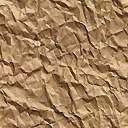 